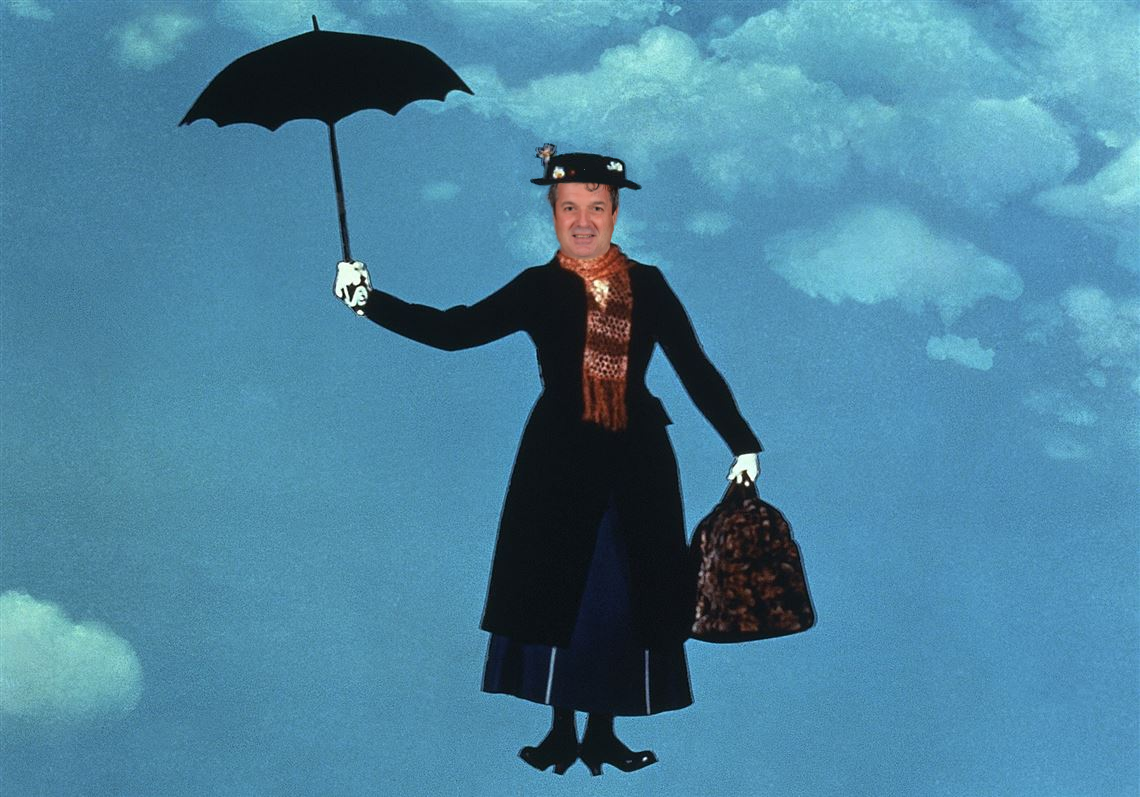 De Wissel Opitter presenteert met trots:
The Sound of ItterZondag 16 juni 2019
Vlaamse kermis: 13u
Optredens: 14u   
     Bicky’s
       Tombola
         IJskar 
           Springkastelen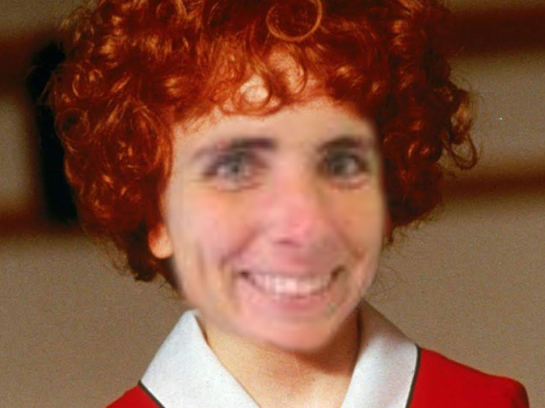 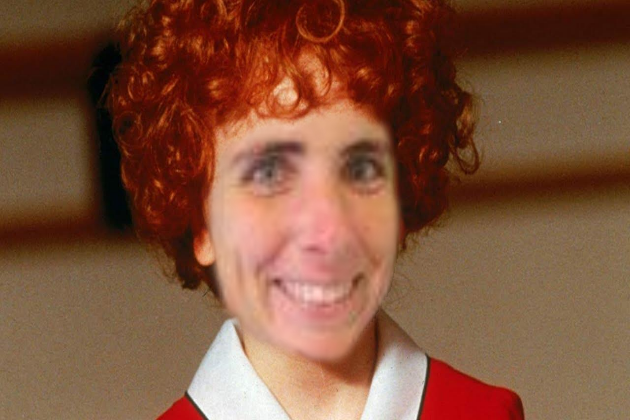 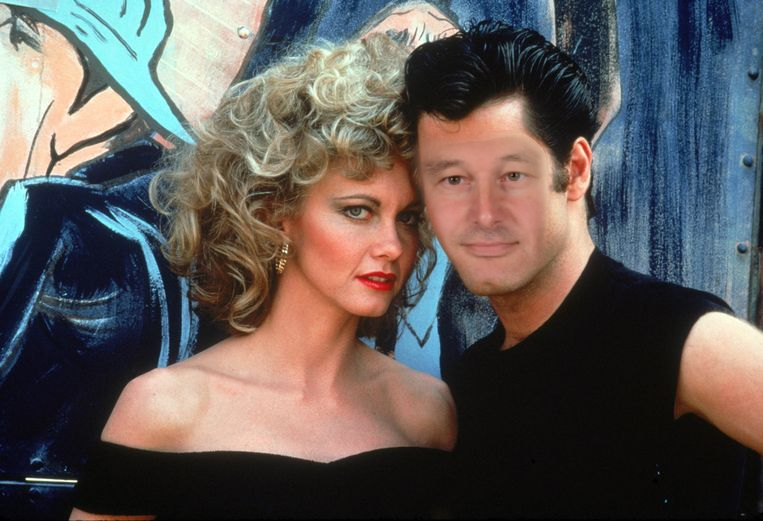 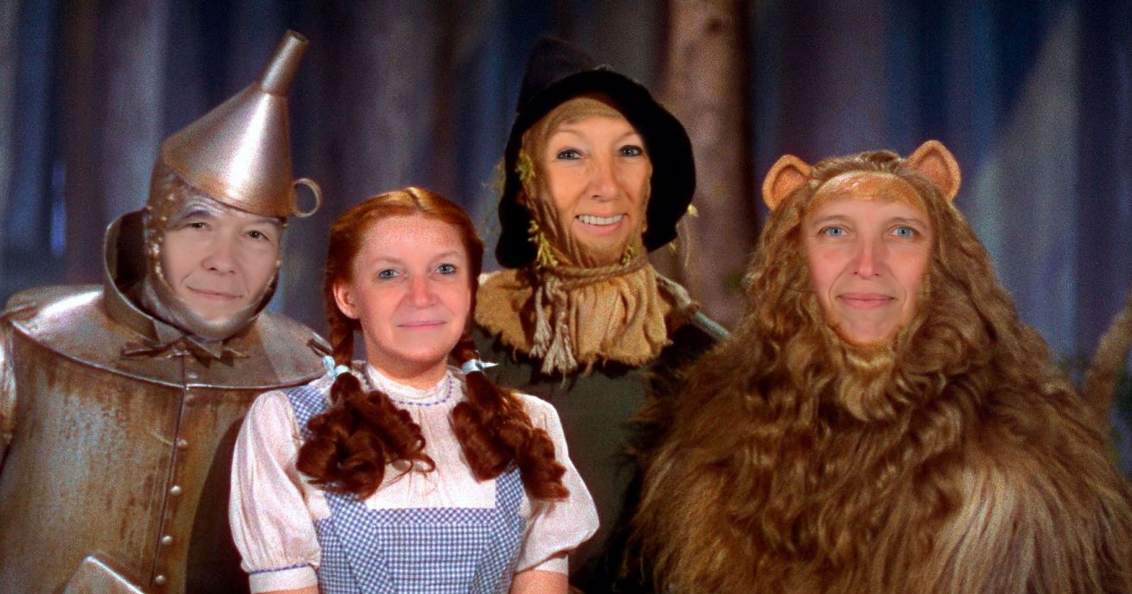 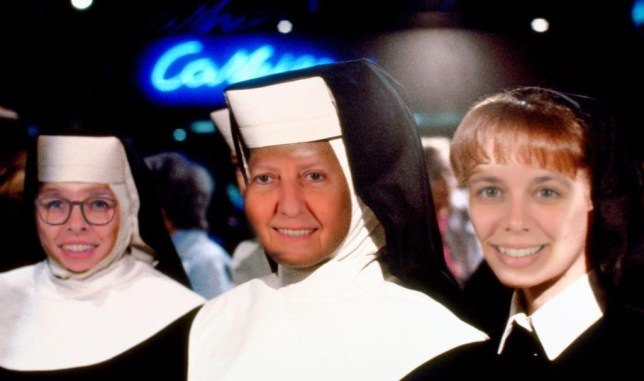 